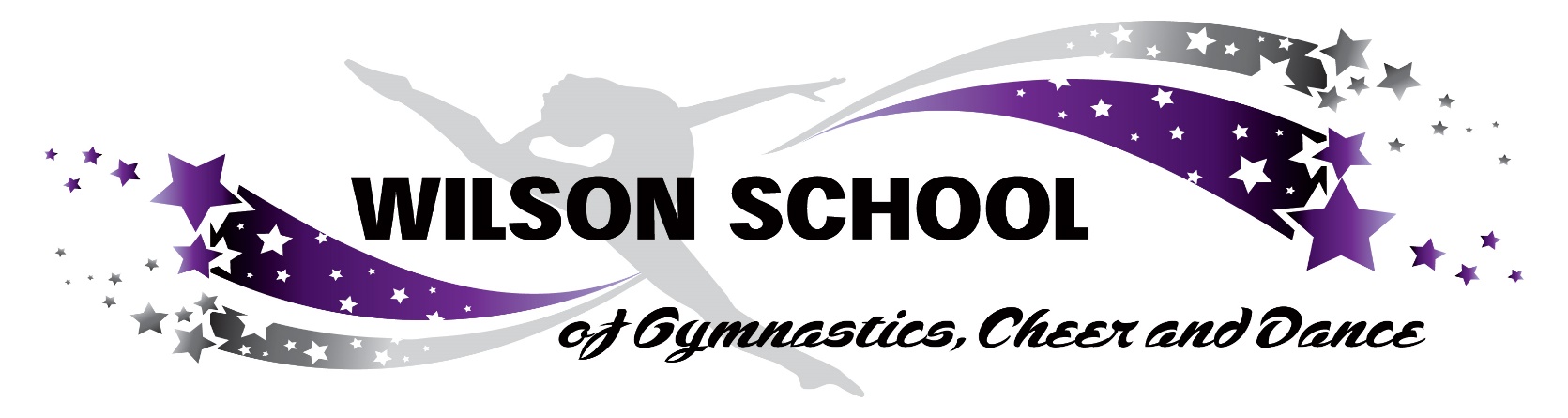 Welcome to our 2017/2018 season!Below is a brief overview of the philosophies that we at WSGD strive to provide to all of our children and families. Please feel free to speak with us and ask us any questions you may have that are not covered in this information. We have also attached several handouts to keep you informed of our policies and events for the upcoming season.A little about our philosophyThe Wilson School of Gymnastics and Dance was founded on the passion for teaching children gymnastics, cheerleading and dance in a safe, educationally sound and fun environment. We believe that our programs provide an excellent foundation for many activities that reach far beyond the sports themselves. The development of the child’s loco-motor skills, body awareness and teaching positive interaction with others is as important as their physical development. Allowing them the opportunity to learn first-hand that physical activity and fitness are fun will help them no matter what activities and other sports they pursue.  A little about our programs and activitiesWe believe that when children (and adults too!) are having fun, learning follows. We want our students to be challenged and to progress and we know that this can be achieved in an exciting environment using games and activities that incorporate fun. We recognize and value that every child is different and develops in his or her own way and time. When evaluating what class is best suited for your child, we not only take into consideration their individual physical abilities but also their readiness to take more intense instruction and to increase technique perfection. It is our goal to encourage each child to do more as they are ready and progress at their own pace. We also know the importance of making changes as children are ready. Children grow up quickly as it is and we want to encourage them to enjoy every childhood moment they have through fun, physical activities!Thank you for allowing us to work with your child(ren) and supporting WSGD. We look forward to another wonderful, busy season!ATTACHMENTS: Parking information, Four Week Tuition Periods with Holiday Closings; Fun Day Calendar; Parents Make Note: including information regarding payments, Gymnastics attire and general information and Tuition and Make-Up Policy; Dance/Dancers Rules and Attire.Tuition periods for Session 1 CLASSES 2017- (Fall/Winter/Spring)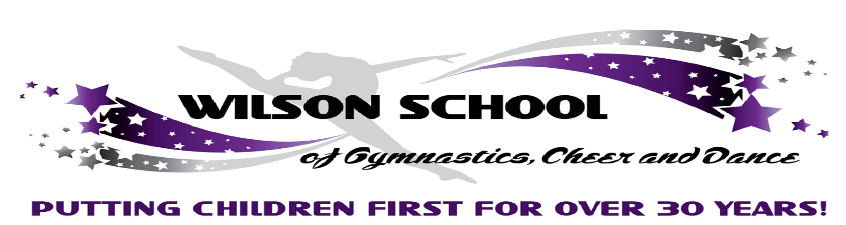 SESSION 1 classes begin Monday August 21st. This schedule continues through Friday June 1st, (which is tentative until we can confirm the gymnasium at CAMSS or CASHS for the Annual show). All tuition is based on a four week period. We are CLOSED for CLASSES for the following Holidays:Labor Day- Monday September 4thThanksgiving Break- Wednesday November 22nd- Tuesday November 28th Christmas Break- Friday December 22nd - Tuesday January 2ndEaster Break- Friday March 30th- Sunday April 1stMemorial Day- Monday May 28thSunday Classes- Period 1: 8/27, 9/3, 9/10, 9/17Period 2: 9/24, 10/1, 10/8, 10/15Period 3- 10/22, 10/29, 11/5, 11/12Period 4- 11/19, 12/3, 12/10, 12/17  Closed 11/26 for Thanksgiving and 12/24 & 12/31 for Christmas Break Period 5- 1/7, 1/14, 1/21, 1/28Period 6- 2/4, 2/11, 2/18. 2/25Period 7- 3/4, 3/11, 3/18, 3/25 Closed 4/1 for EasterPeriod 8- 4/8, 4/15, 4/22, 4/29 Period 9- 5/6, 5/13, 5/20, 5/27 Monday Classes- Period 1- 8/21, 8/28, 9/11, 9/18 Closed 9/4 for Labor Day Period 2- 9/25, 10/2, 10/9, 10/16Period 3- 10/23, 10/30, 11/6, 11/13Period 4- 11/20, 12/4, 12/11, 12/18 Closed 11/27 for Thanksgiving Break Period 5- 1/8, 1/15, 1/22, 1/29 Closed 12/25 & 1/1 for Christmas Break Period 6- 2/5, 2/12, 2/19, 2/26Period 7- 3/5, 3/12, 3/19, 3/26Period 8- 4/2, 4/9, 4/16, 4/23Period 9- 4/30, 5/7, 5/14, 5/21 Closed Monday May 28th for Memorial Day   Tuesday Classes- Period 1- 8/22, 8/29, 9/5, 9/12Period 2- 9/19, 9/26, 10/3, 10/10Period 3- 10/17, 10/24, 10/31, 11/7Period 4- 11/14, 11/21,12/5, 12/12 Closed 11/28 for Thanksgiving Break Period 5- 12/19, 1/9, 1/16, 1/23 Closed 12/26 and 1/2 for Christmas Break Period 6- 1/30, 2/6, 2/13, 2/20Period 7- 2/27, 3/6, 3/13, 3/20Period 8- 3/27, 4/3, 4/10, 4/17Period 9- 4/24, 5/1, 5/8, 5/15, 5/22, 5/26 Due to end of season this is 6-week period & will be calculated accordinglyWednesday ClassesPeriod 1- 8/23, 8/30, 9/6, 9/13Period 2- 9/20, 9/27, 10/4, 10/11Period 3- 10/18, 10/25, 11/1, 11/8Period 4- 11/15, 11/22, 11/29, 12/6Period 5-12/13, 12/20, 1/3, 1/10 Closed 12/27 for Christmas BreakPeriod 6- 1/17, 1/24, 1/31, 2/7Period 7- 2/14, 2/21, 2/28, 3/7Period 8- 3/14, 3/21, 3/28, 4/4Wednesday Classes Continued…Period 9- 4/11, 4/18, 4/25, 5/2Period 10- 5/9, 5/16, 5/23, 5/30 Thursday Classes- Period 1- 8/24, 8/31, 9/7, 9/14Period 2- 9/21, 9/28, 10/5, 10/12Period 3- 10/19, 10/26, 11/2, 11/9Period 4- 11/16, 11/30, 12/7, 12/14 Closed 11/23 for Thanksgiving Break Period 5- 12/21, 1/4, 1/11, 1/18 Closed 12/28 for Christmas Break Period 6- 1/25, 2/1, 2/8, 2/15Period 7- 2/222, 3/1, 3/8, 3/15Period 8- 3/22, 3/29, 4/5, 4/12Period 9- 4/19, 4/26, 5/3, 5/10Period 10- 5/18, 5/24, 5/31 Due to end of season this is 3-week period & will be calculated accordinglyFriday Classes- Period 1- 8/25, 9/1, 9/8, 9/15Period2- 9/22, 9/29, 10/6, 10/13Period 3- 10/20, 10/27, 11/3, 11/10Period 4- 11/17, 12/1, 12/8, 12/15 Closed 11/24, 12/22, 12/29Period 5- 1/5, 1/12, 1/19, 1/26Period 6- 2/2, 2/9, 2/16, 2/23Period 7- 3/2, 3/9, 3/16, 3/23 Closed 3/30 for Easter Break Period 8- 4/6, 4/13, 4/20, 4/27Period 9- 5/4, 5/11, 5/11, 5/18, 5/25 Due to end of season this is 5-week period & will be calculated accordinglySaturday: No classes available. Inquire about Birthday Parties on Saturday afternoons. Sunday Classes- Period 1- 8/27, 9/3, 9/10, 9/17Period 2- 9/24, 10/1, 10/8, 10/15Period 3- 10/22, 10/29, 11/5, 11/12Period 4- 11/19, 12/3, 12/10, 12/17 Closed 11/26, 12/24, 12/31Period 5- 1/7, 1/14, 1/21, 1/28Period 6- 2/4, 2/11, 2/18, 2/25Period 7- 3/4, 3/11, 3/18, 3/25 Closed 4/1 for EasterPeriod 8- 4/8, 4/15, 4/22, 4/29Period 9- 5/6, 5/13, 5/20, 5/27PARKINGWe do our best to leave space in between classes however leaving a large gap in time reduces the number of classes we can offer each day. We also know that it can be frustrating when the parking lot is full between classes. To help alleviate this, the spaces available behind the back gym are completely open for your parking. Our staff parks in the gravel lot behind the restaurant so that more space is available to you.If you go past our building (the second steel building), turn right and go to the end there is parking both on the right side against the building and on the left side. There should be at least enough room for twelve cars to park in the back. There is a sidewalk with lighting right along the side of the building for you and your children to safely walk to front.Many of the spaces in between the buildings are available but some are not. Please respect our neighbors and DO NOT PARK in the following spaces: 	In front of Frito Lay: They have drivers coming and going well into the evening and must have their space available.	CPO2: has an entrance door in the rear of the front building. They too use their space for trucks which come in later at night. Our Dance studio is located in the back half of the front building and we have a small lobby area at that side. Our 18 mo to 5 year old gym is towards the front where parking is available directly in front of our space. We also have a lobby area on this side as well. During the DAYTIME: Please DO NOT PARK in front of A’Bella Stone. They need to have space for their customers.These businesses own or rent these parking spaces out so it is important that we are respectful of them. Please do not park in the handicap space. We do have several patrons who are handicapped and need that space. Parking is something that there never seems to be enough of. We do everything that we can to make it as stress free as possible and appreciate your cooperation.Thank you,WSGD  Fun Days:Three hours of fun, games, a craft activity and gymnastics! Fun Days are structured like our summer camps and are open to children 3 ½* to 12 years old. Pack a light snack and we’ll do the rest! All Fun Days run 9:00 am to noon and are $18.00 per child for members and $22.00 for non-members. Registration is taken on a first come basis. Fun Days filled last year so sign up early to ensure your space! Leotards or shorts (with an elastic waist) and a tee shirt may be worn. No zippers, buttons or snaps please. The children are barefoot in the gym, long hair should be pulled away from the face and jewelry should be removed. (Small stud earrings may be worn.)Monday, November 27th   Friday, December 29th Monday, January 15thMonday, February 19th Monday, April 2nd *Most children are ready for FunDays at 3 ½. Keep in mind that FunDays are three hours. You know your child best and we defer to your good judgment on when they are ready for this type of structure.Sleepovers:Select Saturday nights beginning at 7:00 pm with pick up on Sundays by 9:00 am. Open gym style gymnastics, games, pizza and pure F-U-N!! Sleepovers are open to children 6 years old and older and are $25.00 (per child) for members and $30.00 (per child) for non-members. Registration is taken on a first come basis and space is limited. Leotards or shorts (with an elastic waist) and a tee shirt may be worn, no zippers, buttons or snaps please. The children are barefoot in the gym, long hair should be pulled away from the face and jewelry should be removed. (Small stud earrings may be worn.) Boys may attend sleepovers from 7:00 PM until 10:00 PM to join in the games and fun. The cost for boys to attend is $20 for members and $25.00 for non-members.

Be sure to bring a sleeping bag and pillow and all essentials such as toothbrush, toothpaste, P-jays, etc.). Please let us know if there are any special needs/instructions for your daughter(s) when enrolling. Also be sure to let us know if there is a contact number other than what we have on file.

If you are not a member and do not enroll via the website you will need to complete the proper paperwork when bringing your son or daughter. We hope to schedule two sleepovers this season. 

The first Sleepover will be Saturday November 18th, 2017.Don’t forget about other programs for
 FUN, FITNESS and CHILD DEVELOPMENT
Pre School PlayTimeA fun open gym for children (with parent/adult) walking to 7 years old. Come play on our 42’ by 45’ spring floor and 30’ tumble track! We provide the space and lots of toys/props and a coach(es) in the gym to supervise everyone’s behavior. It is however, each parent’s responsibility to interact, watch and discipline as needed their own child(ren).

No pre-registration or membership fee is required. Tuition for Pre School PlayTime is $3.00 per child per visit. Space is limited to 20 children and will be on a first come basis. Open GymOpen to boys and girls, but must be at least 10 years old & capable of working independently. There is a coach in the gym to maintain safety in the gym however this is not an instructional class. The participant should know what he or she is working on and be far enough in the execution of the skill not to need to be spotted. There is no membership fee or advance registration required. Tuition for Open Gym is $6.00 per person per visit for members and $8.00 per visit per person for non-members.PARENTS MAKE NOTE…For the Safety Of Your Children, Please Adhere To The Following:Never leave your children unattended, either in the lobby or in the parking lot. If you are running late, your child is expected to remain inside the lobby until you arrive. You should always come in to pick up your child. If your child attends back-to-back classes, and you will not be staying, contact the office to arrange for us to escort him or her to their next class or to remain in the gym between classes. If other siblings come and wait in the gym lobby during a class, please do not let them go outside without adult supervision. GYM RULES  Please take your children to the restroom before class begins. Always accompany young children.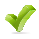 Our gym and dance studio are not set up for spectators. Parents and siblings should not sit in the gym or studio during classes, as they can be hurt. They can also be a distraction to the children in class. Parents and/or other adults accompanying their child during our toddler classes, Preschool PlayTime or any other activity are required to complete the adult consent release form.  
No soda, gum, candy or other foods are permitted in the gym or studio. ONLY Water is permitted.
 Long hair must be tied back. No dangling earrings or jewelry. It is best not to wear any jewelry to avoid losing it.ATTIRE – Gymnastics, Cheer Skills & Tumbling: Gymnastics - No clothing with zippers, buttons or snaps should be worn. A leotard for girls is preferred attire and biketard may be worn over it. However, shorts with an elastic waist and a tee shirt may be worn. Boys should wear shorts with an elastic waist and a tee shirt and all children will take off their socks and shoes. Cheer Skills - Shorts (girls may also wear skorts) a tee shirt and sneakers. Children should bring sneakers to the gym to put on in the lobby so that nothing is getting tracked onto the gym floor. While no special sneakers are needed, please change into your sneakers to avoid tracking stones, dirt and tar onto the gym floor.  See dance information for attire. PAYMENT INFORMATIONCheck, Cash, Debit and Credit Cards (MC, Visa and Discover) are accepted for payments, which can be made in our office in the back building. Payments may also be mailed, paid by credit/debit card over the phone, through your customer portal on our webpage. Automatic payment can also be set up using your debit/credit account. Your tuition will be automatically charged at the beginning or middle of each month. It can be cancelled at any time by contacting us or by visiting the customer portal and doing it yourself number of months. Please stop in the office if you would like more information on our automatic payment plan. Additional paper work is required to begin.There will be a $30.00 service charge on all returned checks. After two occurrences, you will be required to pay with cash or credit card no later than the 5th of each month.GYMNASTICS & CHEERLEADING: Our Annual Show will be held in June and is open to all children who participate in our gymnastics, tumbling, and cheer skills programs. To participate in these programs an outfit/leotard will need to be purchased.  Additional information should be available by March with a $20.00 deposit due shortly after. While the majority of our children participate in these programs, it is not mandatory. A tentative date for the annual show would be the first Friday and Saturday of June. We base our year end show off of the Chambersburg Area High School’s graduation date. Birthday parties are available upon request.  A $40.00 deposit is required to hold your date and consent release forms must be completed for all children and parents attending the party. Additional information is available in our lobby and on our website.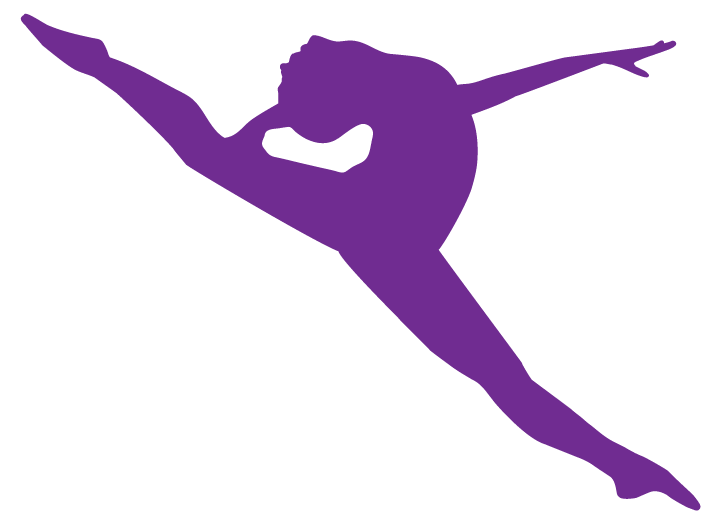 The Wilson School of Gymnastics & DanceClass Tuition and Make-Up PolicyDue to the demand, many of our classes have children on waiting lists to join our program.  In order to accommodate as many children as possible, the following policies are in place:1.	Tuition is due the first week of each month and FOR THE FULL FOUR-WEEK PERIOD. If you are starting the program in the middle of a four-week period, your tuition will be prorated accordingly.2.	To help keep costs down, invoices are not sent to our customers. Pay in person, mail, call a credit or debit card payment at the beginning of each month. You can make payment directly through your WSGD portal or sign up for our Automatic Payment. Your tuition amount would be withdrawn automatically each month.3. 	If your payment is not received by the third week of the month, a late notice will be sent to you and you will be assessed a $5.00 late fee.4.	The tuition you pay at the beginning of the month reserves your child’s spot in his or her class.  If your account becomes delinquent, children on the waiting list may replace your child on the roll.5.	Please contact the office if you will be taking a month or more break. You will also need to contact the office before coming back to class to verify if there is still space in the class you had attended or if another day/time needs to be scheduled.6.	Credit for missed classes will not be applied toward tuition for the next month unless there is an extended illness or injury. Missed classes may be made up anytime through the year. You may choose a different type of class for your make up.7.	Classes missed due to inclement weather may be made up. We update our website and our answering machine message with closings due to weather. We do not always follow the school closings.8.	You must contact the office to schedule your make-up class. If you do not schedule in advance, space and staffing may not be available when you come.9.	Patrons may pay for more than one month of classes at a time if they prefer but it is not required.10.	Remember that we offer sibling discounts for multiple children who participate in our classes. A 20% discount applies to the second class child and a 50% discount off of any children enrolled in classes thereafter. Discount applies to lesser costing classes.11.	Our prices reflect a discount for the same child doing multiple classes. If you don’t see the combination of classes your child(ren) takes on our schedule, please contact the office for pricing.Thank you for you patronage and cooperation. We value having your child(ren) in our program